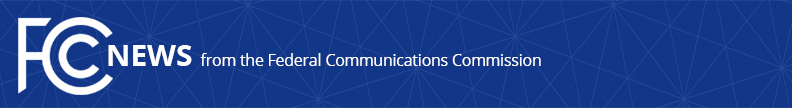 Media Contact: Robin Colwell, (202) 418-2300Robin.Colwell@fcc.govFor Immediate ReleaseSTATEMENT OF COMMISSIONER MICHAEL O’RIELLY ON SMALL CELL PUBLIC NOTICEWASHINGTON, May 12, 2016. — The parameters outlined within this Public Notice will provide appropriate relief to further small cell and DAS infrastructure investment and installation, a need which will become even more acute as “5G” wireless technologies are developed and deployed.  Having pushed to get this item done quickly and correctly, I salute the efforts of those in the Wireless Bureau to get us to this point.  Next, we should conclude this issue by fall while turning to the next infrastructure challenges and barriers, including twilight towers. -- ###
Office of Commissioner Mike O’Rielly: (202) 418-2300Twitter: @mikeofccwww.fcc.gov/leadership/michael-oriellyThis is an unofficial announcement of Commission action.  Release of the full text of a Commission order constitutes official action.  See MCI v. FCC, 515 F.2d 385 (D.C. Cir. 1974).